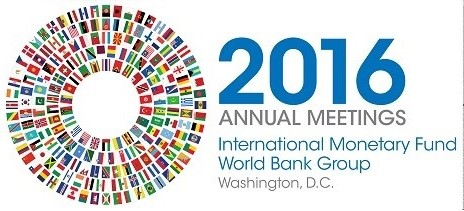 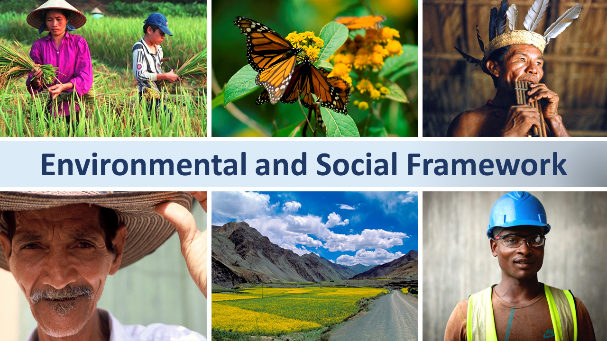 The New World Bank Environmental and Social Framework: Opportunities and Challenges for ImplementationCivil Society Policy Forum – World Bank/IMF Annual Meetings 2016Participant ListDate: October 7, 2016Location: Washington, DC, USA (with livestream)Total Number of Participants: 55 (including 1 moderator and 3 panelists)No.Participant NameOrganizationCountry1Elana BergerBank Information Center (BIC)United States2Carla García ZendejasCenter for International Environmental Law (CIEL)United States3Jon RichartMillennium Challenge Corporation (MCC)United States4Kelsey Alford-JonesCenter for International Environmental Law (CIEL)United States5Annabel PerrerasInternational Accountability Project (IAP)United States6Knud VoeckingUrgewaldGermany7Benito Calixto GuzmánForo Indígena del Abya Yala (FIAY)Peru8Alex MourantU.S. Environmental Protection Agency (EPA)United States9Karen TravisU.S. Department of LaborUnited States10Elizabeth SummersBank Information Center (BIC)United States11Christine AndelaCollectif des ONG pour la Sécurité Alimentaire et le Développement Rural (COSADER)Cameroon12Leonardo A. CrippaIndian Law Resource CenterUnited States13Jeff BakerSenior Advisor to Executive Director, Office of the Executive Director, United States (EDS01)United States14Patricia QuijanoAmerican University Washington College of LawUnited States15Kisha NicolasThe African Methodist Episcopal Church Service and Development Agency (AME-SADA), Inc.United States16Kindra MohrAccountability CounselUnited States17Shewaferahu KuratuAfrican Peace Mediation and Reconciliation InstitutionUnited States18Wunna HtunBank Information Center (BIC)Myanmar19Agha Mohsin AliCreative Associates InternationalUnited States20Alyssa BeccarCenter for International Environmental Law (CIEL)United States21Devan BrownCenter for International Environmental Law (CIEL)United States22Bama AthreyaU.S. Agency for International Development (USAID)United States23David FultonGeorge Mason UniversityUnited States24Amir LakhaHumanitarian and Charitable ONE Trust (HACOT)United Kingdom25Pieter JansenBoth ENDSThe Netherlands26Umidjon UlugovNGO “Globe” TajikistanTajikistan27Akbar KhawajaP.T.F.Pakistan28Richard JordanThe Royal Academy of Science International Trust (RASIT)United States29Natalia Camacho MongeConsejo Nacional de la Persona Joven (CPJ)Costa Rica30Felix AnderlGoethe University FrankfurtGermany31Radek StechUniversity of Exeter Law SchoolUnited Kingdom32Moses NtengaJoy for ChildrenUganda33Stephanie AmoakoAccountability CounselUnited States34Suyoung KimAtlas CorpsUnited States35Gabriela StocksU.S. Department of StateUnited States36Shokoufeh RahbarLLM student at GW LawUnited States37Max MaltererAIESEC InternationalGermany38Leo BaunachInternational Trade Union ConfederationUnited States39Mathias LyamundaFoundation for Environmental Management and Campaign Against Poverty (FEMAPO)Tanzania40Amy Van ZanenGender ActionUnited States41Elaine ZuckermanGender ActionUnited States42Korinna HortaUrgewaldGermany43Ishita PetkarHuman Rights WatchUnited States44Joseph GrazianoU.S. Department of Defense Office of Inspector GeneralUnited States45Siti AminahIndonesian Legal Resource CenterIndonesia46Mondonga M. MokoliStrayer UniversityUnited States47Jean-Pierre Alumba LukambaAfrican Diaspora ForumSouth Africa48Rosina Akourkor TeyeDolly FoundationGhana49Muhammad Al AminWahana Lingkungan Hidup Indonesia (WALHI)Indonesia50Rachel BaylyU.S. Department of the TreasuryUnited States51Sonia ZilbermanCrude AccountabilityUnited States52Faith Nwadishi (Moderator)Founder & Executive Director, Koyenum Immallah FoundationNigeria53Michele de Nevers (Panelist)Senior Associate, Center for Global Development (CGD)United States54William (Bill) Vincent Kennedy (Panelist)Director, Office of Accountability at U.S. Overseas Private Investment Corporation (OPIC)United States55Yahia Abdalrahman Elmahadi (Panelist)Managing Director, Sudanese Development Initiative (SUDIA)Sudan